Konzeptfür eine Anzeigenschaltung in der Abizeitung des Abiturjahrgangs [Jahrgang] der/des [Name der Schule] in [Ort der Schule]Daten zur Abizeitung:Auflage: Preis:Druck: [farbig oder S/W, Qualität]Verteilungsort(e):Lage der Schule:Reichweite: [Wie viele Leute werden sie ungefähr lesen?]Voraussichtlicher Erscheinungstermin:Über uns: [Beschreibt knapp euren Jahrgang und was euch als Schülerschaft ausmacht. Individualität gewinnt!]Warum Sie in unserer Abizeitung Werbung machen sollten: [Schlüsselt auf, welche Vorteile eine Anzeige in eurer Abizeitung bringt, z.B. direkter Kontakt zu junger Zielgruppe, Neukundengewinnung, Kontakte zu potentiellen Praktikanten bzw. neuen Mitarbeitern, das positive Erlebnisumfeld der Abizeitung, Engagement für Bildung und gesellschaftliche Verantwortung etc.]Anzeigengrößen: [Welches Werbepaket bietet ihr zu welchen Preisen an?]Kontakt: [Name der Ansprechperson(en), Telefonnummer, E-Mail-Adresse, Website eurer Schule]Gerne gehen wir auf Ihre individuellen Wünsche zur Gestaltung der Anzeige ein! Wir sind jederzeit unter der oben genannten Kontaktadresse zu erreichen.Wir hoffen, Sie als Werbepartner für unsere Abizeitung gewinnen zu können.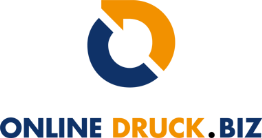 